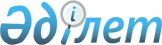 "Пошта байланысының көрсетілетін қызметтерін ұсыну қағидаларын бекіту туралы" Қазақстан Республикасы Ақпарат және коммуникациялар министрінің 2016 жылғы 29 шілдедегі № 65 бұйрығына өзгерістер енгізу туралыҚазақстан Республикасының Цифрлық даму, инновациялар және аэроғарыш өнеркәсібі министрінің 2020 жылғы 5 мамырдағы № 174/НҚ бұйрығы. Қазақстан Республикасының Әділет министрлігінде 2020 жылғы 14 мамырда № 20634 болып тіркелді
      "Құқықтық актілер туралы" 2016 жылғы 6 сәуірдегі Қазақстан Республикасы Заңының 50-бабының 1-тармағына сәйкес БҰЙЫРАМЫН:
      1. "Пошта байланысының көрсетілетін қызметтерін ұсыну қағидаларын бекіту туралы" Қазақстан Республикасы Ақпарат және коммуникациялар министрінің 2016 жылғы 29 шілдедегі № 65 бұйрығына (Нормативтік құқықтық актілерді мемлекеттік тіркеу тізілімінде № 14370 болып тіркелген, 2016 жылғы 30 қарашада Қазақстан Республикасы Нормативтік құқықтық актілерінің эталондық бақылау банкінде жарияланған) мынадай өзгерістер енгізілсін:
      көрсетілген бұйрықпен бекітілген Пошта байланысының көрсетілетін қызметтерін ұсыну қағидаларында:
      46-тармақ мынадай редакцияда жазылсын:
      "46. Пошталық ақша аударымдары Қазақстан Республикасының ұлттық валютасында және "Валюталық реттеу және валюталық бақылау туралы" 2018 жылғы 2 шілдедегі Қазақстан Республикасы Заңының 7-бабына сәйкес басқа валюталарда қабылданады.
      Пошталық ақша аударымдарын шетел валютасында жүзеге асыру кезінде жөнелтуші (алушы) "Валюталық реттеу және валюталық бақылау туралы" 2018 жылғы 2 шілдедегі Қазақстан Республикасы Заңының 19-бабының талаптарына сәйкес қосымша мәліметтер мен құжаттарды ұсынады.";
      115-тармақ мынадай редакцияда жазылсын:
      "115. Халықаралық пошта жөнелтілімдерін халықаралық пошта алмасу орындарында 2017 жылғы 26 желтоқсандағы "Қазақстан Республикасындағы кедендік реттеу туралы" Қазақстан Республикасының Кодексінде және Еуразиялық экономикалық одақтың Кеден кодексінде көзделген жағдайларда мемлекеттік кірістер органдары тексеріп қарайды.";
      181-тармақта:
      16) тармақша мынадай редакцияда жазылсын:
      "16) Нұр-Сұлтан, Алматы, Шымкент қалаларының және Қазақстан Республикасы облыстарының әкімдері.".
      2. Қазақстан Республикасы Цифрлық даму, инновациялар және аэроғарыш өнеркәсібі министрлігінің Байланыс саласындағы мемлекеттік саясат және инфрақұрылым департаменті заңнамада белгіленген тәртіппен:
      1) осы бұйрықты Қазақстан Республикасының Әділет министрлігінде мемлекеттік тіркеуді; 
      2) осы бұйрықты Қазақстан Республикасы Цифрлық даму, инновациялар және аэроғарыш өнеркәсібі министрлігінің интернет-ресурсында орналастыруды;
      3) осы бұйрық Қазақстан Республикасының Әділет министрлігінде мемлекеттік тіркелгеннен кейін он жұмыс күні ішінде Қазақстан Республикасы Цифрлық даму, инновациялар және аэроғарыш өнеркәсібі министрлігінің Заң департаментіне осы тармақтың 1) және 2) тармақшаларында көзделген іс-шаралардың орындалуы туралы мәліметтер беруді қамтамасыз етсін.
      3. Осы бұйрықтың орындалуын бақылау жетекшілік ететін Қазақстан Республикасының Цифрлық даму, инновациялар және аэроғарыш өнеркәсібі вице-министріне жүктелсін.
      4. Осы бұйрық алғаш ресми жарияланған күнінен кейін күнтізбелік он күн өткен соң қолданысқа енгізіледі.
      КЕЛІСІЛДІ
      Қазақстан Республикасының
      Ұлттық Банкі
      КЕЛІСІЛДІ
      Қазақстан Республикасының
      Қаржы министрлігі
					© 2012. Қазақстан Республикасы Әділет министрлігінің «Қазақстан Республикасының Заңнама және құқықтық ақпарат институты» ШЖҚ РМК
				
      Қазақстан Республикасының
Цифрлық даму, инновациялар және
аэроғарыш өнеркәсібі министрі

А. Жумагалиев
